Protokół z II etapu „Konkursu wiedzy o Mazowszu” 
w roku szkolnym 2020/2021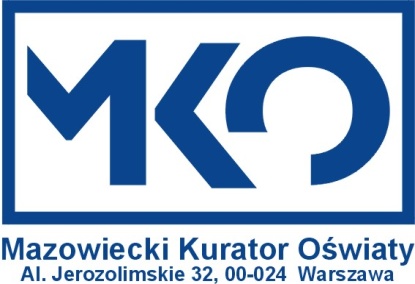 ………………………………….                                                        ……………………………….        (pieczątka Wydziału MSCDN)                                                                           (miejscowość, data) W dniu    ……………………........  Rejonowa Komisja Konkursu „Wiedzy o Mazowszu” powołana w…………………………………………………………………………………………………………..                                                                                                (nazwa Wydziału MSCDN)w składzie:Przewodniczący: ……………………………………………………………………………………….Członek: …………………………………………………………………………………………………Członek: ……………………………………………………………………..przeprowadziła rejonowy etap konkursu. Konkurs rozpoczął się o godzinie  …………………….., zakończył o godzinie ………………………              W konkursie wzięło udział …………………….. uczniów, z czego …………….. zakwalifikowało się do etapu wojewódzkiego. Uwagi o przebiegu konkursu:……………………………………………………………………………………………………………………………………………………………………………………………………………………………………………………………………………………………………………………………………………………………………………………………………………………………………………………………………………………………………………………………………………………………………………………………………………………………………………………………………………………………………………………………………………………………………………………………Podpisy członków komisji:                                                 Podpis Przewodniczącego Rejonowej Komisji Konkursowej                             